REPUBLIC OF ALBANIACENTRAL ELCTION COMMISSIOND E C I S I O NAPPROVAL OF THE TYPE AND SPECIFICATIONS OF THE MATRICULATING INK TO BE USED IN ALBANIAN PARLIAMENTARY ELECTIONS DATED 23 JUNE 2013Central Election Commission in its meeting dated 08.01.2013, with the participation of:Lefterije	LLESHI (LUZI)-		ChairwomanDenar 		BIBA-				Vice ChairmanAlbana		SHTYLLA -			MemberHysen 		OSMANAJ-			Member Ilirjan		MUHO-				MemberJani 		JANI-				MemberVera		SHTJEFNI-			Memberexamined the issue with :OBJECT:			Approval of the type and specifications of the matriculating ink to 					be used in Albanian parliamentary elections dated 23 June 2013 LEGAL BASIS:		Article 23, paragraph 1 / a, Article 99, paragraph 1, letter "ë", 					Article 105, paragraph 1, letter dh, of Law no. 10019, dated 					29.12.2008 "The Electoral Code of the Republic of Albania", 					amendedThe Central Election Commission after examining the submitted documentation and hearing the discussions of the participants;						NOTES:Election Code, as amended in Article 99, paragraph 1, letter "ë", determines that the CEC sends the CEAZ, not later than three days from the date of election, election materials, including cases of special ink to mark voters. Also, based on the voting procedure to be followed by VCC, pursuant to Article 105, paragraph 1 / dh of the Electoral Code, the voter is marked on the left hand by a member appointed by decision of the VCC, with a raw special, easily visible and is not gone for less than 24 hours, in order to avoid voting more than once and then the voter is given a ballot paper . In the Albanian parliamentary elections of 2009, CEC used matriculating paint type "marker" in accordance  to the  characteristics that are determined in the electoral code. This type of ink was found to be easy to use and avoid potential contamination. Seeing the advantageous  characteristic of the ink  "marker", the same type of ink was used in the 2011 Local Elections. Based on the experience of previous elections it is suggested that the same type should be  used for these elections.FOR THESE REASONS:Central Election Commission under Article 23, paragraph 1 / a, Article 99, paragraph 1, letter "ë", Article 105, paragraph 1, letter dh, Law 10019, dated 29.12.2008, "The Electoral Code of the Republic of Albania", as amended,					          D E C I D E D:To approve the type and specification of matriculating ink type "marker", which will be used in the Parliamentary elections dated 23 .06.2013 as follows:a)    Paint matriculating Clearly visible 
b)    cant be removed in less than 24 hours from the time of marking c)    With immediate effect
d)    Color: black
e)    harmless to  organism
f)    invulnerable from atmospheric agentsThis decision shall enter into force immediately.Lefterije	LLESHI (LUZI)-		ChairwomanDenar 	BIBA-				Vice ChairmanAlbana	SHTYLLA -			MemberHysen 	OSMANAJ-			Member Ilirjan		MUHO-			MemberJani 		JANI-				MemberVera		SHTJEFNI-			Member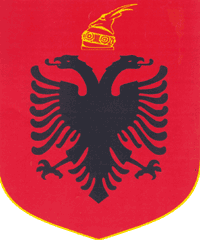 